City of Salem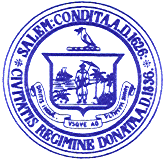 Traffic and Parking CommissionMeeting AgendaThursday, December 19, 2019, 6:30 p.m.City Hall Annex, 98 Washington Street1st Floor, Medium Conference RoomSalem, Massachusetts
ROLL CALLPUBLIC COMMENTS (15 min period of no less than 3 min per person*)TRAFFIC AND PARKING DIRECTOR UPDATEUpdate on effort to install new, consistent, legible signage in all City parking lotsUpdate on enforcement of sidewalk parking and other violationsNEW/OLD BUSINESS (each item limited to 3 min per person*)Request for Traffic Ordinance RecommendationHawthorne Boulevard – Based on comments and feedback from the meeting on November 7, staff updated the proposed ordinance language to bring clarity to the ordinance language and allow accurate, enforceable signage to be installed.Fort Avenue Resident Parking – At the request of Ward 1 Councillor Robert McCarthy, staff is recommending the implementation of year-round resident sticker parking for 31 to 39 Fort Avenue.2020 Transportation ProjectsStaff will discuss with the Commissioners upcoming transportation projects in 2020 to identify opportunities for Commission comment and discussion.OTHER BUSINESS THAT MAY LEGALLY COME BEFORE THE COMMISSIONMEETING SCHEDULEMEETING MINUTES APPROVALADJOURNMENT*Per person comment period may be longer per the Chair’s discretionKnow your rights under the Open Meeting Law M.G.L. c. 30A §§18-25 & 
City Ordinance Sections 2-2028 through 2-2033